Kære medicinstuderende Kirurgisk Afdeling, Regionshospitalet Horsens byder jer velkommen til et 8 ugers klinikophold på 3 sem. i  jeres kandidatdel. Hele personalet står klar til at integrere dig i det daglige kliniske arbejde  med henblik på at opfylde de generiske læringsmål gennem løbende vurderinger.Mødetid og sted:15. februar 2021 kl  8:15Regionshospitalet Horsens, sundvej 30Kirurgisk konferencerumIndgang A, lægegangenBenyt indgang A, Drej til venstre og gå lige ud. Fortsæt til lægegangen. Konferencerummet ligger på venstre hånd.Den første dag vil du blive modtaget af én af de to kliniske lektorer (UPL), som vil bruge formiddagen på en overordnet introduktion til afdelingen med præsentation af de forskellige funktioner. Samtidig vil vi udlevere adgangskort og sikre at koder mm. virker til vores elektroniske patientjournal. Den første dag møder I i almindeligt tøj, de følgende dage møder I omklædte. Introduktionsprogrammet for første dag er vedhæftet mailen. Arbejdsdagen starter normalt 7:45 og slutter 15:15. På grund af aktuelle corona situation, skal vi bede jer møde ind kl 8:00. Hver morgen vil der være morgenkonference, hvor afgående vagthold beretter om det sidste døgn. Dette afløses af røntgenkonference, som I normalt ville skulle deltage i hver morgen.  Grundet covid situationen, er dette desværre ikke muligt for nuværende. De normale dagsfunktioner starter kl 8:15 Hver dag vil der være et dagsskema, hvor de forskellige funktioner fremgår, og hvilke læger der er allokeret til disse. Vi har forud for jeres ophold lavet et uddannelsesprogram der bl.a. indeholder et arbejdsskema til jer, hvor det fremgår hvilke funktioner i har den pågældende dag. Vi regner med jer i vores daglige arbejde, hvorfor det er vigtigt, at I skriver (mail/ sms) eller ringer til os ved fravær pga. sygdom. Udover stuegang, journalskrivning og op-assistance vil I (parvis og alene) have jeres eget ambulatorie med forundersøgelser indenfor hernie og galdesygdomme. På jeres første dag vil vi gennemgå disse generelt og i tilslutning til den undervisning I allerede  har modtaget på universitetet, skal vi nok sørge for at I bliver klædt på til opgaven. Uanset funktion, vil der altid være en læge, der står klar til at hjælpe jer.Afdelingen har gennem en lang årrække haft studerende i afdelingen. Daglig undervisning, supervision mm varetages af alle afdelingens læger med henblik på at I får et udbytterigt ophold. I skal samtidig selv være opmærksomme på at udnytte de læringsmuligheder, der er og byder sig. Vær opsøgende, undrende, spørg ind og bed om vurdering i forhold til jeres kompetencekort! Vi skal nok sørge for rammerne er i orden, men I har samtidig selv har et ansvar for at opnå de kompetencer der kræves. Under jeres kliniske ophold i afdelingen skal i opnå 3 kompetencer:Modtagelse af patient til indlæggelse eller ambulant behandlingKontrollere opfyldelsen af en medicinsk plan for en patient under indlæggelse eller i ambulant forløbVaretage udskrivning/ afslutning på ambulant forløbI vil løbende blive vurderet af alle afdelingens læger. Den endelige vurdering og godkendelse af det kliniske ophold varetages af de kliniske lektorer. For at kunne forbedre jeres kliniske ophold opfordres I til løbende at komme med feedback. Den sidste dag på afdelingen slutter med generel feedback og evaluering af jeres ophold.   Vi håber I får en udbytterig klinik på vores afdeling og glæder os til at se jer.Venlig hilsenFinn Hansen				Nellie ZintherOverlæge, klinisk lektor			Overlæge, ph.d., klinisk lektorArbejdstelefon 26 240			Arbejdstelefon 26 336Privat 5126 3748			Privat 2784 4891finhan@rm.dk				nelzin@rm.dkHusk Hængelås til omklædningsrummetTræsko/ rene kondiskoStetoskop, logbog, kittelbøger mm.Navneskilt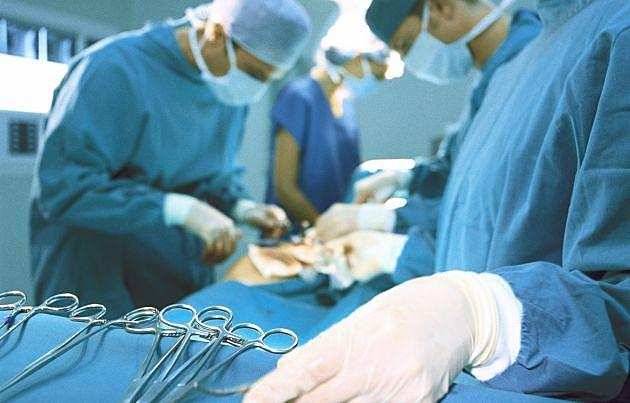 Uddannelsesprogram for medicinstuderende på Kirurgisk Afdeling, Regionshospitalet Horsens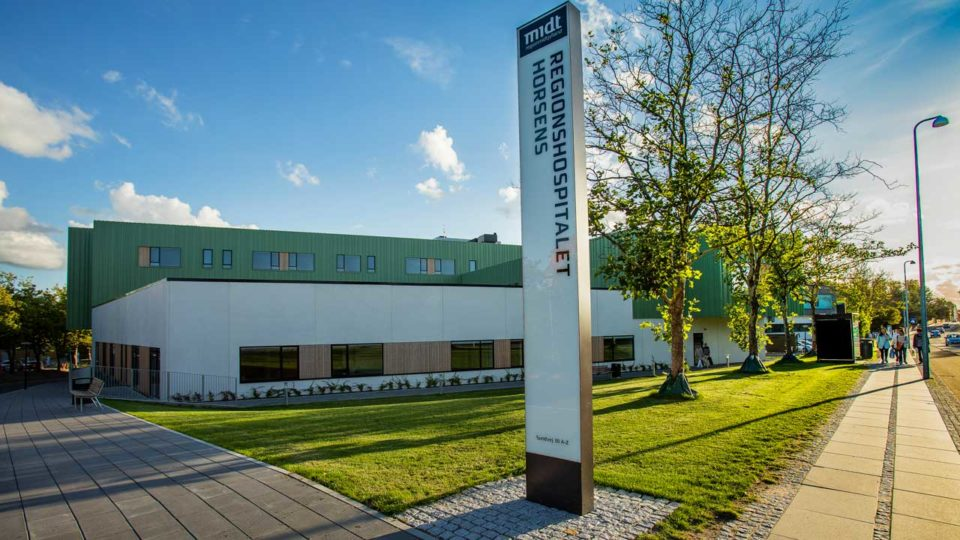 Kirurgisk afdeling:Kirurgisk afdeling på Regionshospitalet Horsens er en del af akuthospitalet og varetager akut og elektiv udredning og behandling af alle sygdomme indenfor det gastroenterologiske område fraset rectum- og mamma- kirurgi.Afdelingens specielle indsatsområder er laparoskopisk kirurgi med colon-, galde,- herniekirurgi er i fokus.Afdelingen har i mange år specialiseret sig indenfor herniekirurgi, og er en af de 5 nationale centre der varetager behandling af store/ gigant- og parastomi hernier. Vi modtager derfor patienter til akut og elektiv behandling af disse fra hele regionen, hvorfor patientgruppen udgør en stor del af vores daglige patientflow. På kirurgisk afdeling har vi i en årrække arbejdet med laparoskopisk stenfjernelse fra de dybe galdegange. Erfaringerne har ført til at afdelingen er primus motor i udvikling og oplæring af denne behandling i Danmark.På kirurgisk afdeling er der to sengeafsnit med hver 24 enkeltstuer. Derudover råder afdelingen over tre ambulatorier,  et stomiambulatorie, 2 stuer på dagkirurgisk, 5 stuer på operationsgangen samt 2-3 endoskopiske stuer hvor der årligt udføres omkring 12.000 skopier. Vi har et tæt samarbejde med hospitalets øvrige specialerDer er 15 speciallæger fastansat på afdelingen samt 14 læger under uddannelse (KBU, Intro- og hoveduddannelses læger) Dertil kommer afdelingens funktion som uddannelsessted for subspecialisering indenfor det kolo/ rektale område. Afdelingen har sin egen afdelingsledelse med reference direkte til hospitalsledelsen. Herudover er der tre speciallæger tilknyttet universitet som lektorer/ UPL.Den første dag du møder, vil du blive modtaget af én af de to overlæger der er varetager UPL funktionen. Du skal møde kl 8:15 i kir. konferencerum på lægegangen.Du vil her modtage en generel introduktion til afdelingen med gennemgang af de forskellige dagsfunktioner, hygiejneregler (værnemidler), almindelig etikette, tavhedspligt mm. Vi vil samtidig sikre at din adgang til journalsystemet fungere og i får kendskab til vores dikteringssystem.På dagen vil vi gennemgå udannelsesprogrammet og arbejdsskemaet med planlagte kompetence- vurderinger samt regler omkring fravær.I forlængelse heraf vil I få en rundvisning på sygehuset med præsentation af de forskellige funktioner, fremvisning af logistiktavler, omklædning, kirurgisk håndvask mm. Husk hængelås til omklædningsrummet samt fodtøj til hospitalsbrug.Under hele jeres ophold i kirurgisk afdeling vil I danne makker par med en anden medicinstuderende. Makkerparrene vil ændre sig løbende (roterende dyade-par). I vil samtidig blive tilknyttet en/ flere mentorer (yngre læge) som I løbende kan lave aftaler med, for at gennemgå/ drøfte oplevelser gennem ugen, både positive og negative. Mentorerne vil kontakte os som UPLér såfremt der er behov herfor. De vil derfor fungerer som jeres primære kontaktpersoner, men I er altid velkomne til at komme direkte til os. Jeres mentorer er yngre læger og hedder Jacob Tang Brix og Janne Minet PedersenOrganisering af uddannelse for 3 sem. medicinstuderende:UdannelsesvejledningDet er UPL der har ansvaret for afholdelse af introduktion første dagtilrettelæggelse af arbejdsplan tildeling af mentoreroprettelse af ”roterende dyade-par”etablering af studenterambulatorieat organisere formativ vurdering at afholde summativ vurderingendelig godkendelse af det kliniske opholdArbejdsopgaver og tilrettelæggelseI kirurgisk afdeling vil du blive trænet i at modtage/ vurdere samt lægge behandlingsplan for ambulante og indlagte patienter. Vi lægger derfor vægt på, at du har så mange patientkontakter som muligt i ambulatoriet og ved stuegang. Du vil samtidig få kendskab til forskellige operative indgreb, og så vidt muligt deltage i de forskellige kirurgiske procedurer afdelingen foretager.Stuegang:Du vil under dit ophold få sammenhængende dage, sammen med en yngre læge og/ eller medstuderende, på henholdsvis sengeafsnit 1 (øvre benigne patienter) og sengeafsnit 2 (nedre kirurgiske benigne/ maligne patienter). Hver morgen indledes med en gennemgang af afdelingens indlagte patienter, sammen med de tilknyttede sygeplejersker, og den/ de læger som har stuegangsfunktionen. Herefter vil du/I få tildelt 1-2 patienter, som du/I vil få 1- 1,5 time til at forberede jer på. I vil skulle fremlægge patienten for den stuegangsgående læge med en diskussion af de forskellige problemstillinger og behandlingsforslag. Sammen med sygeplejersken, din dyade makker og/ eller den stuegangsgående læge vil du nu skulle gå stuegang. Her er det dig og sygeplejersken der ”fører ordet”. Efterfølgende vil du blive evalueret og den justerede behandlingsplan effektueres (yderligere undersøgelse, blodprøver, medicinordination, epikrise mm.) og dikteres. Det er den stuegangsgående læges opgave at godkende epikriser, så sørg for at diktere at den skal sendes til godkendelse ved denne.I løbet af dit ophold vil du skulle evalueres af både din dyade- makker og mentor i henhold til læringsmålene for kompetencekort 2 og 3, inden UPL laver den endelige summative vurdering og godkendelse (KV2+3). Ambulatorie:Efter en introduktion, vil du sammen med din dyade-makker skulle varetage eget ambulatorie. UPL har ansvaret for at finde de patienter der kommer i ambulatoriet, men overvejende vil det dreje sig om patienter med ingunalhernie og galdesten. I ambulatoriet har vi en forventning om, at du optager journal, laver en objektiv undersøgelse og fastlægger en behandlingsplan.Du vil få en liste over dagens patienter, hvor du / I har til opgave at gennemgå disse og forberede jer. Er der spørgsmål har I altid mulighed for at gennemgå dem med en af afdelingens øvrige læger, ligesom der altid vil være en læge til stede i ambulatoriet, som man vil kunne konferere med. Alle patienter skal konfereres med en anden læge i ambulatoriet i forhold til behandlingsplan.Ambulatoriet starter efter morgenkonference. Du vil have 5 kvarter til at indhente anamnese, undersøge, konferere og diktere. Du/ I vil således skulle se op til 4 patienter, 3 om formiddagen og 1 efter frokost. Overordnet set skal du huske:Fuld journalRegistrere og opdaterer eventuelle allergier i CAVE-feltetOpdatere og godkende medicinlistenEr der operationsindikation?Informere om operationen og risici og registrere dette i notatetUdlevere patientinformationsmaterialeIndhente informeret samtykke Ordinere EKG, type, blodprøver såfremt det er indiceretOprette operationstilmeldingDagkirurgisk (forventning om ukompliceret forløb, ASA 1, 2 og 3, vægt < 150 kg)Central operationsgangBedes sygeplejerske om at bestille div lab test samt anæstesi tilsynI løbet af de første par uger vil du skulle evalueres af din dyade- makker i henhold til læringsmålene for kompetencekort 1. I løbet af de efterfølgende uger vil du skulle evalueres og godkendes af din mentor, inden UPL laver den endelige summative vurdering og godkendelse (KV1).På introduktionsdagen vil vi gennemgå basal sygdomslære (indenfor galde og lyskebrok), herunder symptomer, kliniske og parakliniske fund samt udredning og behandling.Du bedes selv orientere dig i e-dok GaldestenssygdomInguino- femoral hernieNationale retningslinier for inginal- femoral herniehttps://ed5a22c6-0df4-4e97-9f72-6fe537241b0d.filesusr.com/ugd/02befe_515104d2dc8f454ea5878cacc26f6850.pdf Sundhed.dkAnbefalet undervisningsmateriale (videoer, lærebøger mm.)Tidskrav og godkendelseEn arbejdsuge er på min. 37 timer fordelt på de fem hverdage. Da vi har booket patienter mm. af til jer, har vi også en forventning om at I møder op hver dag.Fravær ved sygdom skal meldes til UPL direkte. Alt andet fravær skal altid meddeles og forhåndsgodkendes af en af de to UPL´er på afdelingen.Vi har lavet et arbejdsskema for jer der dækker jeres ophold på afdelingen. Idet vi arbejder med dyade par er det derfor særdeles vigtigt at i holder jeres fravær på et absolut minimum.De sidste par uger af jeres ophold vil der blive lavet en summativ vurdering ved UPL. Forudsætningen herfor er, at de enkelte kompetence kort 1-3 er godkendt af jeres medstuderende og mentor/ YL og at tilstedeværelseskrav er opnået. Den endelige godkendelse af opholdet vil finde sted sidste dag med UPL, samtidig med en generel evaluering af jeres ophold hos os.Kompetencekort som værktøj til vurdering af kompetencer:Læringsmålene for dit kliniske ophold i kirurgisk afdelingen har alt overvejende fokus på de bløde kompetencer, ex.kommunikationsamarbejdeetikprofessionalismeHerudover vil der også være fokus på den medicinske/ kirurgiske faglighed.Kompetencekortene skal hjælpe dig med at udvikle dine kompetencer indenfor journaloptagelse, stuegang, ambulatorie og udskrivelse. Du vil, som nævnt, skulle evalueres tre gange indenfor hver kompetence under dit kliniske ophold.Den første evaluering vil foregå sammen med en medstuderende (dyade-makker), den næste sammen med din mentor/ YL. Når du er evalueret og ”klarmeldt” fra din mentor, vil UPL foretage den endelige vurdering udfra det der forventes på dit uddannelsestrin. Er det tilfældet vil kompetencen blive godkendt, i modsat fald vil den ikke blive godkendt. Vuderer din mentor/ YL, at du har brug for yderligere evaluering forud for UPL evalueringen, skal det arrangeres.Læringsmål for kompetence 1 (bilag 1, Mini- CEX): Modtagelse af patient til indlæggelse eller ambulant behandling:Gennemføre en struktureret læge-patient-samtale med optagelse af anamnese med fokus på  det medicinske,  kirurgiske eller neurologiske speciale og under udvisning af empati og professionel adfærd.Foretage en basal objektiv undersøgelse samt en fokuseret undersøgelse med henblik på det aktuelle speciales medicinske, kirurgiske eller neurologiske lidelser.Udvise klinisk dømmekraft i vurdering af foreliggende parakliniske data og planlægge et specifikt  udredningsprogram for det aktuelle speciales medicinske, kirurgiske eller neurologiske patient.Udvise generel klinisk kompetence ved at diskutere og vurdere relevante forslag til tentative diagnoser og evt. differentialdiagnoser.Udvise generel klinisk kompetence samt fokus på organisation og evne til at samarbejde i udarbejdelse og effektuering af den medicinske plan til kollegaer og samarbejdspartnere.Vejlede og rådgive patient og relevante parter i den medicinske plan under udvisning af empati og professionel adfærd, så patienten kan tage stilling hertil på informeret grundlag og give samtykke.Udvise generel klinisk kompetence i vurdering af behov for evt. rehabiliteringsindsats og tværsektorielt samarbejde.Udvise generel klinisk kompetence i udarbejdelse af en fuldgyldig patientjournal på en medicinsk, kirurgisk eller neurologisk patient og journalføre etisk korrekt og i henhold til gældende lovgivning.Læringsmål for kompetence 2 (bilag 2, Mini- CEX):Kontrollere opfyldelsen af en medicinsk plan for patient under indlæggelse eller i ambulant forløbUdvise generel klinisk kompetence i identificering af den medicinske plan og formulering af kriterier for opfyldelse af planen.Gennemføre en struktureret læge-patient-samtale. Interagere tværfagligt med henblik på at registrere symptomkontrol, bivirkninger, komplikationer, rehabiliteringsbehov samt eventuelle bestående eller nytilkomne sociale problematikker med speciel fokus på en medicinsk, kirurgisk, neurologisk patient.Foretage fokuseret objektiv undersøgelse med henblik på med klinisk status ved modtagelse, herunder vurdering af konsekutive ”tidlig opsporing og kritisk sygdom” (TOKS) målinger på en medicinsk, kirurgisk eller neurologisk patient.Udvise klinisk dømmekraft i vurdering af foreliggende og behov for yderligere parakliniske data herunder billeddiagnostisk udredning.Gennemføre en struktureret læge-patient-samtale med kommunikation af planopfyldelse og eventuelle ændringer til patienten og pårørende. Yde vejledning og rådgivning under udvisning af empati og professionel adfærd. Have fokus på organisation og samarbejde i kommunikationen af eventuelle ændringer i medicinsk plan til kolleger og samarbejdsparter. Udvise generel klinisk kompetence ved under supervision at gennemføre en opfølgning på den foreliggende plan.Udvise generel klinisk kompetence ved sammen med patienten at kunne identificere og prioritere et fremadrettet behandlings- og rehabiliteringsbehov.Udvise generel klinisk kompetence ved at journalføre etisk korrekt og i henhold til gældende lovgivning.Læringsmål for kompetence 3 (bilag 3, Mini- CEX):Varetage udskrivning/afslutning på ambulant forløbUdvise generel klinisk kompetence i vurdering af, hvad der er vigtige oplysninger i en epikrise i den pågældende afdelings speciale.Udvise generel klinisk kompetence i medicingennemgang, ajourføring af medicinlister og FMK jf. retningslinjer for epikrise skrivning.Udvise generel klinisk kompetence gennem effektiv kommunikation i epikrisen.Udvise generel klinisk kompetence ved i epikrisen at have fokus på epikrisens modtagere, dens formål og derigennem sikre det relevante indhold heri.Udviser professionalisme i journaliseringen ved at journalføre etisk korrekt og i henhold til gældende lovgivning.Konferencer og undervisningMorgenkonference 7:45-8:00 *	Generel info ved afdelingsledelsen	Rapport fra afgående vagthold	Fordeling af arbejdesopgaverRøntgenkonference 8:00-8:15 *	Fremvisning af det sidste døgn akutte og indlagte patienters undersøgelserMorgenundervisning torsdag 8:00-9:00 **	Gennemgang af patient cases/ undervisningKlinisk Morgenundervisning 8:00-9:00 **	Sidste torsdag i månedenColon MDT mandag 14:30/14:45- 15:15Hernie MDT onsdag 14:30-15:30OBS* I skal møde 8:15 direkte på jeres tildelte funktion, pga. aktuelle COVID problematik** I skal møde 9:00 direkte på jeres tildelte funktion, pga. aktuelle COVID problematikArbejdsskemaSe vedhæftede dokumentVores forventninger til digDu skal have det maksimale ud af dette ophold. Du skal selv tage din uddannelse – derfor skal du være proaktiv. Vi gør vores til, at du har de bedste rammer for dette og vil gerne modtage feedback, så vi hele tiden kan blive bedre.Vi forventer, at du møder omklædt til tiden, er parat til at lære nyt og til at give dig i kast med patientopgaver under supervision. At du har en god fornemmelse af dit kompetenceniveau, og spørger om hjælp, når det er relevant.Vi glæder os til at møde dig!BILAG 1Dette skema bruges til vurdere kompetence1hos studerende på 3. semester og baseres på observation af den studerende, det vil sige, at uddannelsesansvarlig klinisk lektor eller anden klinisk underviser/kolleger observerer den uddannelsessøgende udføre forskellige handlinger og samtidig eller umiddelbart derefter udfylder skemaet og giver den studerende feedback på handlingen.Det aktuelle skema anvendes til vurdering af kontakt mellem studerende og patienter, og det åbner mulighed for fokus på forskellige punkter i denne kontakt.Nedenfor, i vurderingsskemaet, er anført stikord, som beskriver, hvad man har tænkt sig skulle vurderes under de enkelte punkter.Med forventet niveau tænkes på det faglige niveau, man vil forvente af en studerende på 3. semester af kandidatuddannelsen på medicin, Aarhus Universitet i forhold til de beskrevne læringsmål.Studentens samlede niveau for kompetence 1 (vurderet i forhold til læringsmål på 3. semester):Feedback til den studerende:BILAG 2Dette skema bruges til vurdere kompetence 2 hos studerende på 3. semester og baseres på observation af den studerende, det vil sige, at uddannelsesansvarlig klinisk lektor eller anden klinisk underviser/kolleger observerer den uddannelsessøgende udføre forskellige handlinger og samtidig eller umiddelbart derefter udfylder skemaet og giver den studerende feedback på handlingen.Det aktuelle skema anvendes til vurdering af kontakt mellem studerende og patienter, og det åbner mulighed for fokus på forskellige punkter i denne kontakt.Nedenfor, i vurderingsskemaet, er anført stikord, som beskriver, hvad man har tænkt sig skulle vurderes under de enkelte punkter.Med forventet niveau tænkes på det faglige niveau, man vil forvente af en studerende på 3. semester af kandidatuddannelsen på medicin, Aarhus Universitet i forhold til de beskrevne læringsmål.Studentens samlede niveau for kompetence 2 (vurderet i forhold til læringsmål for 3. semester):Feedback til den studerende:BILAG 3Mini-Clinical Evaluation Exercise (Mini-CEX).Vurdering af kompetence 3 - Varetage udskrivning/ afslutning på ambulant forløbDet aktuelle skema anvendes til vurdering af epikrisen, og det åbner mulighed for fokus på forskellige punkter i udskrivelsen ved udarbejdelse af epikrise på 3.semester.Nedenfor, i vurderingsskemaet, er anført stikord, som beskriver, hvad man har tænkt sig skulle vurderes under de enkelte punkter.Med forventet niveau tænkes på det faglige niveau, man vil forvente af en studerende på 3. semester af kandidatuddannelsen på medicin, Aarhus Universitet.Studentens samlede niveau for kompetence 3:Feedback til den studerende:Mini-Clinical Evaluation Exercise (Mini-CEX).Vurdering af kompetence 1 - Modtagelse af patient til indlæggelse eller ambulant behandling. Studerende:Dato:Observatør (Uddannelsesansvarlig klinisk lektor eller anden klinisk underviser)Skema  udfyldt af:Observatør   Studerende  Uddannelsesansvarlig klinisk lektorHospital:Afdeling:Lokaliteter:Akutmodtageafsnit  Sengeafdeling     Ambulatorium         Ambulatorium         Andet:                   Patient:Alder:                       Mand:               Kvinde: Alder:                       Mand:               Kvinde: Alder:                       Mand:               Kvinde: Alder:                       Mand:               Kvinde: Alder:                       Mand:               Kvinde: Patient:Patientproblem/diagnose:Patientproblem/diagnose:Patientproblem/diagnose:Patientproblem/diagnose:Patientproblem/diagnose:Kompleksitet (vurderet af observatør):Let:                 Moderat:                      Svær   Let:                 Moderat:                      Svær   Let:                 Moderat:                      Svær   Let:                 Moderat:                      Svær   Let:                 Moderat:                      Svær   VurderingskriterierVurderingskriterierLæringsmålAnamneseoptagelse:Struktureret læge-patient-samtale ud fra Calgary Cambridge Guide.Anamnese (inkl. kommunikation). Inviterer patienten til at fortælle; effektiv og relevant brug af spørgsmål til at indsamle præcis, relevant og nødvendig information. Passende brug af non-verbal kommunikation.Empati og professionel adfærd: Viser respekt og opnår god kontakt, fortrolighed, reagerer passende på patientens følelser, ydmyg, engageret.Anamneseoptagelse:Struktureret læge-patient-samtale ud fra Calgary Cambridge Guide.Anamnese (inkl. kommunikation). Inviterer patienten til at fortælle; effektiv og relevant brug af spørgsmål til at indsamle præcis, relevant og nødvendig information. Passende brug af non-verbal kommunikation.Empati og professionel adfærd: Viser respekt og opnår god kontakt, fortrolighed, reagerer passende på patientens følelser, ydmyg, engageret.(ikke observeret:  )(ikke observeret:  ) Under forventet niveau Under forventet niveau Forventet niveau Forventet niveau Over forventet niveauObjektiv undersøgelse: Systematisk (logisk og relevant), balance mellem screening og diagnostiske us., informerer patienten, udfører us. med hensyntagen til patientens komfort.Objektiv undersøgelse: Systematisk (logisk og relevant), balance mellem screening og diagnostiske us., informerer patienten, udfører us. med hensyntagen til patientens komfort.(ikke observeret:  )(ikke observeret:  )Foretage en basal objektiv undersøgelse samt en fokuseret undersøgelse med henblik på det aktuelle speciales medicinske, kirurgiske eller neurologiske lidelser. Under forventet niveau Under forventet niveau Forventet niveau Forventet niveau Over forventet niveauKlinisk dømmekraft og vurdering: Selektivt ordinerer/udfører diagnostiske tests, overvejer relevans, ulemper/risici og fordele.Klinisk dømmekraft og vurdering: Selektivt ordinerer/udfører diagnostiske tests, overvejer relevans, ulemper/risici og fordele.(ikke observeret:  )(ikke observeret:  )Udvise klinisk dømmekraft i vurdering af foreliggende parakliniske data og planlægge et specifikt  udredningsprogram for det aktuelle speciales medicinske, kirurgiske eller neurologiske patient. Under forventet niveau Under forventet niveau Forventet niveau Forventet niveau Over forventet niveauGenerel klinisk kompetence: Syntetiserer klinisk problemstilling, klinisk problemløsning, effektiv og virksom.Generel klinisk kompetence: Syntetiserer klinisk problemstilling, klinisk problemløsning, effektiv og virksom.(ikke observeret:  )(ikke observeret:  )Udvise generel klinisk kompetence ved at diskutere og vurdere relevante forslag til tentative diagnoser og evt. differentialdiagnoser. Under forventet niveau Under forventet niveau Forventet niveau Forventet niveau Over forventet niveauGenerel klinisk kompetence: Syntetiserer klinisk problemstilling, klinisk problemløsning, effektiv og virksom.Organisation og samarbejde: Prioriterer, modtager/søger og giver information, punktlig, pligtopfyldende.(ikke observeret:  )(ikke observeret:  )Udvise generel klinisk kompetence samt fokus på organisation og evne til at samarbejde i udarbejdelse og effektuering af den medicinske plan til kollegaer og samarbejdspartnere.Udvise generel klinisk kompetence samt fokus på organisation og evne til at samarbejde i udarbejdelse og effektuering af den medicinske plan til kollegaer og samarbejdspartnere. Under forventet niveau Forventet niveau Forventet niveau Over forventet niveau Over forventet niveauPatientvejledning og rådgivning:Forklarer rationale bag undersøgelser/behandling så patienten kan tage stilling, til samtykke. Vejleder/rådgiver/uddanner omkring undersøgelse/behandling. Empati og professionel adfærd: Viser respekt og opnår god kontakt, fortrolighed, reagerer passende på patientens følelser, ydmyg, engageret.Patientvejledning og rådgivning:Forklarer rationale bag undersøgelser/behandling så patienten kan tage stilling, til samtykke. Vejleder/rådgiver/uddanner omkring undersøgelse/behandling. Empati og professionel adfærd: Viser respekt og opnår god kontakt, fortrolighed, reagerer passende på patientens følelser, ydmyg, engageret.(ikke observeret:  )(ikke observeret:  )Vejlede og rådgive patient og relevante parter i den medicinske plan under udvisning af empati og professionel adfærd, så patienten kan tage stilling hertil på informeret grundlag og give samtykke. Under forventet niveau Under forventet niveau Forventet niveau Forventet niveau Over forventet niveauGenerel klinisk kompetence: Syntetiserer klinisk problemstilling, klinisk problemløsning, effektiv og virksom.Generel klinisk kompetence: Syntetiserer klinisk problemstilling, klinisk problemløsning, effektiv og virksom.(ikke observeret:  )(ikke observeret:  )Udvise generel klinisk kompetence i vurdering af behov for evt. rehabiliteringsindsats og tværsektorielt samarbejde. Under forventet niveau Under forventet niveau Forventet niveau Forventet niveau Over forventet niveauGenerel klinisk kompetence: Syntetiserer klinisk problemstilling, klinisk problemløsning, effektiv og virksom.Generel klinisk kompetence: Syntetiserer klinisk problemstilling, klinisk problemløsning, effektiv og virksom.(ikke observeret:  )(ikke observeret:  )Udvise generel klinisk kompetence i udarbejdelse af en fuldgyldig patientjournal på en medicinsk, kirurgisk eller neurologisk patient og journalføre etisk korrekt og i henhold til gældende lovgivning. Under forventet niveau Under forventet niveau Forventet niveau Forventet niveau Over forventet niveau Under forventet niveau Forventet niveau Over forventet niveau      Opsummering på dialogen mellem UPL/klinisk underviser og den studerende:Dette var særlig godt……………………………………………………………………………………………………Dette kan/skal forbedres……………………………………………………………………………………………………Dette skal du huske/ arbejde på fremover……………………………………………………………………………………………………Mini-Clinical Evaluation Exercise (Mini-CEX).Vurdering af kompetence 2 - Kontrollere opfyldelsen af en medicinsk plan for patient under indlæggelse eller i ambulant forløbStuderende:Dato:Observatør (Uddannelsesansvarlig klinisk lektor eller anden klinisk underviser)Skema  udfyldt af:Observatør   Studerende  Uddannelsesansvarlig klinisk lektorHospital:Afdeling:Lokaliteter:Akutmodtageafsnit  Sengeafdeling     Ambulatorium         Ambulatorium         Andet:                   Patient:Alder:                       Mand:               Kvinde: Alder:                       Mand:               Kvinde: Alder:                       Mand:               Kvinde: Alder:                       Mand:               Kvinde: Alder:                       Mand:               Kvinde: Patient:Patientproblem/diagnose:Patientproblem/diagnose:Patientproblem/diagnose:Patientproblem/diagnose:Patientproblem/diagnose:Kompleksitet (vurderet af observatør):Let:                 Moderat:                      Svær   Let:                 Moderat:                      Svær   Let:                 Moderat:                      Svær   Let:                 Moderat:                      Svær   Let:                 Moderat:                      Svær   VurderingskriterierVurderingskriterierLæringsmålGenerel klinisk kompetence: Syntetiserer klinisk problemstilling, klinisk problemløsning, effektiv og virksom.Generel klinisk kompetence: Syntetiserer klinisk problemstilling, klinisk problemløsning, effektiv og virksom.(ikke observeret:  )(ikke observeret:  )Udvise generel klinisk kompetence i identificering af den medicinske plan og formulering af kriterier for opfyldelse af planen. Under forventet niveau Under forventet niveau Forventet niveau Forventet niveau Over forventet niveauStruktureret læge-patient- samtale ud fra Calgary Cambridge GuideAnamnese (inkl. kommunikation):Inviterer patienten til at fortælle; effektiv og relevant brug af spørgsmål til at indsamle præcis, relevant og nødvendig information. Passende brug af non-verbal kommunikation.Empati og professionel adfærd: Viser respekt og opnår god kontakt, fortrolighed, reagerer passende på patientens følelser, ydmyg, engageret.Struktureret læge-patient- samtale ud fra Calgary Cambridge GuideAnamnese (inkl. kommunikation):Inviterer patienten til at fortælle; effektiv og relevant brug af spørgsmål til at indsamle præcis, relevant og nødvendig information. Passende brug af non-verbal kommunikation.Empati og professionel adfærd: Viser respekt og opnår god kontakt, fortrolighed, reagerer passende på patientens følelser, ydmyg, engageret.(ikke observeret:  )(ikke observeret:  )Gennemføre en struktureret læge-patient-samtale.Interagere tværfagligt med henblik på at registrere symptomkontrol, bivirkninger, komplikationer, rehabiliteringsbehov samt eventuelle bestående eller nytilkomne sociale problematikker med speciel fokus på en medicinsk, kirurgisk, neurologisk patient. Under forventet niveau Under forventet niveau Forventet niveau Forventet niveau Over forventet niveauObjektiv undersøgelse: Systematisk (logisk og relevant), balance mellem screening og diagnostiske us., informerer patienten, udfører us. med hensyntagen til patientens komfort.   Objektiv undersøgelse: Systematisk (logisk og relevant), balance mellem screening og diagnostiske us., informerer patienten, udfører us. med hensyntagen til patientens komfort.   (ikke observeret:  )(ikke observeret:  )Foretage fokuseret objektiv undersøgelse med henblik på med klinisk status ved modtagelse, herunder vurdering af konsekutive ”tidlig opsporing og kritisk sygdom” (TOKS) målinger på en medicinsk, kirurgisk eller neurologisk patient. Under forventet niveau Under forventet niveau Forventet niveau Forventet niveau Over forventet niveauKlinisk dømmekraft og vurdering: Selektivt ordinerer/udfører diagnostiske tests, overvejer relevans, ulemper/risici og fordele.Klinisk dømmekraft og vurdering: Selektivt ordinerer/udfører diagnostiske tests, overvejer relevans, ulemper/risici og fordele.(ikke observeret:  )(ikke observeret:  )Udvise klinisk dømmekraft i vurdering af foreliggende og behov for yderligere parakliniske data herunder billeddiagnostisk udredning. Under forventet niveau Under forventet niveau Forventet niveau Forventet niveau Over forventet niveauStruktureret læge-patient samtale ud fra Calgary Cambridge GuidePatientvejledning og rådgivning (inkl. kommunikation): Forklarer rationale bag undersøgelser/behandling så patienten kan tage stilling til samtykke, vejleder/rådgiver/uddanner omkring undersøgelse/behandling. Empati og professionel adfærd: Viser respekt og opnår god kontakt, fortrolighed, reagerer passende på patientens følelser, ydmyg, engageret.Organisation og samarbejde: Prioriterer, modtager/søger og giver information, punktlig, pligtopfyldende.(ikke observeret:  )(ikke observeret:  )Gennemføre en struktureret læge-patient-samtale med kommunikation af planopfyldelse og eventuelle ændringer til patienten og pårørende. Yde vejledning og rådgivning under udvisning af empati og professionel adfærd. Have fokus på organisation og samarbejde i kommunikationen af eventuelle ændringer i medicinsk plan til kolleger og samarbejdsparter. Udvise generel klinisk kompetence ved under supervision at gennemføre en opfølgning på den foreliggende plan.Gennemføre en struktureret læge-patient-samtale med kommunikation af planopfyldelse og eventuelle ændringer til patienten og pårørende. Yde vejledning og rådgivning under udvisning af empati og professionel adfærd. Have fokus på organisation og samarbejde i kommunikationen af eventuelle ændringer i medicinsk plan til kolleger og samarbejdsparter. Udvise generel klinisk kompetence ved under supervision at gennemføre en opfølgning på den foreliggende plan. Under forventet niveau Forventet niveau Forventet niveau Over forventet niveau Over forventet niveauGenerel klinisk kompetence: Syntetiserer klinisk problemstilling, klinisk problemløsning, effektiv og virksom.Generel klinisk kompetence: Syntetiserer klinisk problemstilling, klinisk problemløsning, effektiv og virksom.(ikke observeret:  )(ikke observeret:  )Udvise generel klinisk kompetence ved sammen med patienten at kunne identificere og prioritere et fremadrettet behandlings- og rehabiliteringsbehov. Under forventet niveau Under forventet niveau Forventet niveau Forventet niveau Over forventet niveauGenerel klinisk kompetence: Syntetiserer klinisk problemstilling, klinisk problemløsning, effektiv og virksom.Generel klinisk kompetence: Syntetiserer klinisk problemstilling, klinisk problemløsning, effektiv og virksom.(ikke observeret:  )(ikke observeret:  )Udvise generel klinisk kompetence ved at journalføre etisk korrekt og i henhold til gældende lovgivning. Under forventet niveau Under forventet niveau Forventet niveau Forventet niveau Over forventet niveau Under forventet niveau Forventet niveau Over forventet niveau      Opsummering på dialogen mellem UPL/klinisk underviser og den studerende:Dette var særlig godt……………………………………………………………………………………………………Dette kan/skal forbedres……………………………………………………………………………………………………Dette skal du huske/ arbejde på fremover……………………………………………………………………………………………………Studerende:Dato:Observatør (Uddannelsesansvarlig klinisk lektor eller anden klinisk underviser)Skema udfyldt af:Observatør   Studerende  Uddannelsesansvarlig klinisk lektorHospital:Afdeling:Lokaliteter:Akutmodtageafsnit  Sengeafdeling     Ambulatorium         Ambulatorium         Andet:                   Patient:Alder:                       Mand:               Kvinde: Alder:                       Mand:               Kvinde: Alder:                       Mand:               Kvinde: Alder:                       Mand:               Kvinde: Alder:                       Mand:               Kvinde: Patient:Patientproblem/diagnose:Patientproblem/diagnose:Patientproblem/diagnose:Patientproblem/diagnose:Patientproblem/diagnose:Kompleksitet (vurderet af observatør):Let:                 Moderat:                      Svær   Let:                 Moderat:                      Svær   Let:                 Moderat:                      Svær   Let:                 Moderat:                      Svær   Let:                 Moderat:                      Svær   VurderingskriterierVurderingskriterierLæringsmålGenerel klinisk kompetence: Syntetiserer klinisk problemstilling, klinisk problemløsning, effektiv og virksom.Generel klinisk kompetence: Syntetiserer klinisk problemstilling, klinisk problemløsning, effektiv og virksom.(ikke observeret:  )(ikke observeret:  )Udvise generel klinisk kompetence i vurdering af, hvad der er vigtige oplysninger i en epikrise i den pågældende afdelings speciale. Under forventet niveau Under forventet niveau Forventet niveau Forventet niveau Over forventet niveauGenerel klinisk kompetence: Syntetiserer klinisk problemstilling, klinisk problemløsning, effektiv og virksomRetningslinjer for epikrise skrivning: Overholder gældende regler for medicingennemgang, ajourføring af medicinlister og FMK.Generel klinisk kompetence: Syntetiserer klinisk problemstilling, klinisk problemløsning, effektiv og virksomRetningslinjer for epikrise skrivning: Overholder gældende regler for medicingennemgang, ajourføring af medicinlister og FMK.(ikke observeret:   )(ikke observeret:   )Udvise generel klinisk kompetence i medicingennemgang, ajourføring af medicinlister og FMK jf. retningslinjer for epikrise skrivning. Under forventet niveau Under forventet niveau Forventet niveau Forventet niveau Over forventet niveauGenerel klinisk kompetence: Syntetiserer klinisk problemstilling, klinisk problemløsning, effektiv og virksom. Kommunikere effektivt i epikrisen:Anvender korrekt struktur, passende detaljeringsgrad, medicinsk korrekt sprog, der kan forstås af læger uden for specialet.Generel klinisk kompetence: Syntetiserer klinisk problemstilling, klinisk problemløsning, effektiv og virksom. Kommunikere effektivt i epikrisen:Anvender korrekt struktur, passende detaljeringsgrad, medicinsk korrekt sprog, der kan forstås af læger uden for specialet.(ikke observeret:  )(ikke observeret:  )Udvise generel klinisk kompetence gennem effektiv kommunikation i epikrisen. Under forventet niveau Under forventet niveau Forventet niveau Forventet niveau Over forventet niveauGenerel klinisk kompetence: Syntetiserer klinisk problemstilling, klinisk problemløsning, effektiv og virksom.Generel klinisk kompetence: Syntetiserer klinisk problemstilling, klinisk problemløsning, effektiv og virksom.(ikke observeret:  )(ikke observeret:  )Udvise generel klinisk kompetence ved i epikrisen at have fokus på epikrisens modtagere, dens formål og derigennem sikre det relevante indhold heri. Under forventet niveau Under forventet niveau Forventet niveau Forventet niveau Over forventet niveauProfessionalisme i journalisering:Anvender: Professionelt og respektfuldt sprogEtisk forsvarligt sprog, der sikrer fortrolighed og overholder tavshedspligtenJuridisk korrekt sprog/indhold, der overholder GDPR- krav samt sundhedslovgivningen(ikke observeret:  )(ikke observeret:  )Udviser professionalisme i journaliseringen ved at journalføre etisk korrekt og i henhold til gældende lovgivning.Udviser professionalisme i journaliseringen ved at journalføre etisk korrekt og i henhold til gældende lovgivning. Under forventet niveau Forventet niveau Forventet niveau Over forventet niveau Over forventet niveau Under forventet niveau Forventet niveau Over forventet niveau      Opsummering på dialogen mellem UPL/klinisk underviser og den studerende:Dette var særlig godt…………………………………………………………………………………………………………….Dette kan/skal forbedres……………………………………………………………………………………………………………..Dette skal du huske/ arbejde på fremover………………………………………………………………………………………………………………